Checklist: Quality Review of complianceMAPS Assessment – General InformationMAPS Assessment – General Information1. Country assessed:2. Assessment started:3. Assessment carried out by:Lead Institution4. Current status:5. Next steps:6. Checklist completed by:Institution:Name:Designation:Date:6. Checklist completed by:Institution:Name:Designation:Date:6. Checklist completed by:Institution:Name:Designation:Date:6. Checklist completed by:Institution:Name:Designation:Date:7. Checklist to be shared with:Institution(s):Name(s):Designation(s):Date (circulated):7. Checklist to be shared with:Institution(s):Name(s):Designation(s):Date (circulated):7. Checklist to be shared with:Institution(s):Name(s):Designation(s):Date (circulated):7. Checklist to be shared with:Institution(s):Name(s):Designation(s):Date (circulated):A) Formal Review of the Assessment ProcessA) Formal Review of the Assessment ProcessA) Formal Review of the Assessment ProcessA) Formal Review of the Assessment ProcessA) Formal Review of the Assessment ProcessStepUser’s Guide ReferenceConsiderationYes (Date) / NoData/Comments1. Planning and Preparing the Assessment1. Planning and Preparing the Assessment1. Planning and Preparing the Assessment1. Planning and Preparing the Assessment1. Planning and Preparing the AssessmentConcept Note Section I, Paragraph 31Prepared? Concept Note Section I, Paragraph 31Concept Note Template used? Concept Note Section I, Paragraph 31Annex 1 (Composition of teams) completed?Concept Note Section I, Paragraph 31Comments requested/by whom?Concept Note Section I, Paragraph 31Feedback received and incorporated?Concept Note Section I, Paragraph 31Any specific issues identified?Concept Note Section I, Paragraph 31Quality assurance by Technical Advisory Group (TAG)?Concept Note Section I, Paragraph 31Assessment Report to be published?Concept Note Section I, Paragraph 31Gaps, if any:MAPS Assessment Steering Committee Section I,Paragraph 32Established?MAPS Assessment Steering Committee Section I,Paragraph 32Chair:- Institution- Name- DesignationMAPS Assessment Steering Committee Section I,Paragraph 32Members: - Institution- Name- DesignationMAPS Assessment TeamSection I, Paragraph 33Self-/Joint/External assessment?MAPS Assessment TeamSection I, Paragraph 33Lead:- Institution- Name- DesignationMAPS Assessment TeamSection I, Paragraph 33Members:- Institution- Name- Designation2. Analysis of Country Context2. Analysis of Country Context2. Analysis of Country Context2. Analysis of Country Context2. Analysis of Country ContextStructure and scopeSection II, Analysis of Country ContextPrepared?Structure and scopeSection II, Analysis of Country ContextOutline followed? 3. Conducting the Assessment3. Conducting the Assessment3. Conducting the Assessment3. Conducting the Assessment3. Conducting the AssessmentTimetable Section I, Paragraph 37Section III, Assessment of Public Procurement SystemsEstablished?Timetable Section I, Paragraph 37Section III, Assessment of Public Procurement SystemsAssessment period:Data collectionSection I, Paragraph 37Section III, Assessment of Public Procurement SystemsDesk reviews conducted? Data collectionSection I, Paragraph 37Section III, Assessment of Public Procurement SystemsInterviews with key stakeholders conducted?Data collectionSection I, Paragraph 37Section III, Assessment of Public Procurement SystemsSurveys conducted?Data collectionSection I, Paragraph 37Section III, Assessment of Public Procurement SystemsAll qualitative indicators applied?Data collectionSection I, Paragraph 37Section III, Assessment of Public Procurement SystemsAll mandatory quantitative indicators (15) applied?Data collectionSection I, Paragraph 37Section III, Assessment of Public Procurement SystemsAdditional quantitative indicators applied?Data collectionSection I, Paragraph 37Section III, Assessment of Public Procurement SystemsGaps, if anyData collectionSection I, Paragraph 37Section III, Assessment of Public Procurement SystemsSample cases reviewed? (Ind. 9) Analysis of findingsSection I, Paragraph 37Section III, Assessment of Public Procurement SystemsStrengths and weaknesses identified?RecommendationsSection I, Paragraph 37Section III, Assessment of Public Procurement SystemsRecommendations developed? 4. Validation of Findings4. Validation of Findings4. Validation of Findings4. Validation of Findings4. Validation of FindingsValidation exercise and reviews Section I, Paragraph 38-39Validation exercise conducted?Validation exercise and reviews Section I, Paragraph 38-39Review by TAG agreed upon and conducted?Validation exercise and reviews Section I, Paragraph 38-39TAG Chair:- Institution- Name- DesignationValidation exercise and reviews Section I, Paragraph 38-39TAG Members: - Institution- Name- Designation5. Assessment Report5. Assessment Report5. Assessment Report5. Assessment Report5. Assessment ReportAssessment ReportSection I,  Paragraph 40-41Available?Assessment ReportSection I,  Paragraph 40-41Version (Draft/Final):Assessment ReportSection I,  Paragraph 40-41Language:Assessment ReportSection I,  Paragraph 40-41Was the preparation of an action plan part of the process (optional)?Assessment ReportSection I,  Paragraph 40-41Assessment Report includes an action plan?B) Formal Structural Review of the Assessment ReportB) Formal Structural Review of the Assessment ReportB) Formal Structural Review of the Assessment ReportB) Formal Structural Review of the Assessment ReportB) Formal Structural Review of the Assessment ReportSectionUser’s Guide ReferenceConsiderationYes / NoComments0. Executive SummarySection I, Paragraph 41, First bullet pointPrepared?0. Executive SummarySection I, Paragraph 41, First bullet pointIn accordance with report template? Summary of:- Background- Country context- Overview of assessment results against the 4 pillars- Recommendations- Process of validation- Action plan (if applicable)0. Executive SummarySection I, Paragraph 41, First bullet pointIn accordance with report template? Summary of:- Background- Country context- Overview of assessment results against the 4 pillars- Recommendations- Process of validation- Action plan (if applicable)0. Executive SummarySection I, Paragraph 41, First bullet pointIn accordance with report template? Summary of:- Background- Country context- Overview of assessment results against the 4 pillars- Recommendations- Process of validation- Action plan (if applicable)1. IntroductionSection I, Paragraph 41,Second bullet pointIn accordance with report template? - Background/Context- Scope - Methodology- Team- Process1. IntroductionSection I, Paragraph 41,Second bullet pointLimitations encountered in the assessment?2. Analysis of Country ContextSection I,  Paragraph 41,Third bullet pointSection II, Analysis of Country ContextPolitical, economic, geostrategic situation?2. Analysis of Country ContextSection I,  Paragraph 41,Third bullet pointSection II, Analysis of Country ContextThe public procurement system and its links with the public finance management and governance systems?2. Analysis of Country ContextSection I,  Paragraph 41,Third bullet pointSection II, Analysis of Country ContextNational policy objectives and sustainable development goals2. Analysis of Country ContextSection I,  Paragraph 41,Third bullet pointSection II, Analysis of Country ContextProcurement reform2. Analysis of Country ContextSection I,  Paragraph 41,Third bullet pointSection II, Analysis of Country ContextOther issues (if any)3. AssessmentSection I, Paragraph 41,Fourth bullet pointSection III, Assessment of Procurement SystemsIn accordance with report template?3. AssessmentSection I, Paragraph 41,Fourth bullet pointSection III, Assessment of Procurement SystemsPillar level: Summary3. AssessmentSection I, Paragraph 41,Fourth bullet pointSection III, Assessment of Procurement SystemsIndicator level: - Findings- Substantial gaps incl. “red flags”/risk classification- Recommendations3. AssessmentSection I, Paragraph 41,Fourth bullet pointSection III, Assessment of Procurement SystemsOngoing government programmes / initiatives addressed?3. AssessmentSection I, Paragraph 41,Fourth bullet pointSection III, Assessment of Procurement SystemsChanges (progress, deterioration in the system) since last MAPS assessment addressed?4. Consolidated RecommendationsSection I, Paragraph 41,Fifth bullet pointIn accordance with report template?4. Consolidated RecommendationsSection I, Paragraph 41,Fifth bullet point4. Consolidated RecommendationsSection I, Paragraph 41,Fifth bullet point5. Strategic Planning (if Action Plan is part of the process)Section I,  Paragraph 41,Sixth bullet point, andParagraphs 42-45If prepared (could be attached in an annex), for which period?5. Strategic Planning (if Action Plan is part of the process)Section I,  Paragraph 41,Sixth bullet point, andParagraphs 42-45Aligned with other reform initiatives?5. Strategic Planning (if Action Plan is part of the process)Section I,  Paragraph 41,Sixth bullet point, andParagraphs 42-45Short-, medium- and long-term measures defined?5. Strategic Planning (if Action Plan is part of the process)Section I,  Paragraph 41,Sixth bullet point, andParagraphs 42-45Roles, responsibilities, process, resources, timelines, results framework, monitoring and evaluation, and communication defined?6. Validation of FindingsSection I, Paragraph 41,Seventh bullet point, andParagraphs 38-39Findings validated (Date)?6. Validation of FindingsSection I, Paragraph 41,Seventh bullet point, andParagraphs 38-39Validation process described?6. Validation of FindingsSection I, Paragraph 41,Seventh bullet point, andParagraphs 38-39Disagreements regarding assessments results?6. Validation of FindingsSection I, Paragraph 41,Seventh bullet point, andParagraphs 38-39Comments received by TAG?6. Validation of FindingsSection I, Paragraph 41,Seventh bullet point, andParagraphs 38-39TAG comments taken into account?Comments and how they have been addressed summarized in an annex to the report?7.Annex: Detailed Assessment ResultsStep 1: Review of the system applying assessment criteria expressed in qualitative termsSection I,  Paragraph 41,Eighth bullet point, andParagraphs 15-16, 28Has the provided template (MAPS Indicator Matrix; Excel or Word file) been used?7.Annex: Detailed Assessment ResultsStep 1: Review of the system applying assessment criteria expressed in qualitative termsSection I,  Paragraph 41,Eighth bullet point, andParagraphs 15-16, 28Does the Assessment Report include a detailed comparison of the actual situation in relation to the assessment criteria including changes that may be underway (sub-indicator level)?7.Annex: Detailed Assessment ResultsStep 1: Review of the system applying assessment criteria expressed in qualitative termsSection I,  Paragraph 41,Eighth bullet point, andParagraphs 15-16, 28Is the analysis of selected procurement cases (Indicator 9) clearly described?7.Annex: Detailed Assessment ResultsStep 1: Review of the system applying assessment criteria expressed in qualitative termsSection I,  Paragraph 41,Eighth bullet point, andParagraphs 15-16, 28Is this section complete? Does it address all indicators, sub-indicators, and assessment criteria?Step 2: Review of the system applying defined set of quantitative indicatorsSection I, Paragraph 41,Eighth bullet point, andParagraphs 17-19Are the detailed findings of this analysis included in the annex?Step 2: Review of the system applying defined set of quantitative indicatorsSection I, Paragraph 41,Eighth bullet point, andParagraphs 17-19Are all mandatory quantitative indicators covered? If not, how many are covered (x/15)?Step 2: Review of the system applying defined set of quantitative indicatorsSection I, Paragraph 41,Eighth bullet point, andParagraphs 17-19Have additional recommended quantitative indicators been assessed? Step 3:Analysis and determination of substantive or material gaps (gap analysis)Section I, Paragraph 41,Eighth bullet point, andParagraphs 20-24Was any further analysis conducted to substantiate the gaps identified in steps 1 and 2?Step 3:Analysis and determination of substantive or material gaps (gap analysis)Section I, Paragraph 41,Eighth bullet point, andParagraphs 20-24Is additional evidence reflected in the annex?Step 3:Analysis and determination of substantive or material gaps (gap analysis)Section I, Paragraph 41,Eighth bullet point, andParagraphs 20-24Are all areas exhibiting less than full/substantial achievement of the described standard (“substantive gaps”) clearly marked?Step 3:Analysis and determination of substantive or material gaps (gap analysis)Section I, Paragraph 41,Eighth bullet point, andParagraphs 20-24Are actions suggested to improve quality and performance of the system?Step 3:Analysis and determination of substantive or material gaps (gap analysis)Section I, Paragraph 41,Eighth bullet point, andParagraphs 20-24Have factors been identified that are likely to prevent appropriate action to improve the system?Step 3:Analysis and determination of substantive or material gaps (gap analysis)Section I, Paragraph 41,Eighth bullet point, andParagraphs 20-24Are red flags assigned (in case such factors have been identified)?8. Additional AnnexesList of documents reviewed during the assessment8. Additional AnnexesList of stakeholders interviewed (Institution, Name, Function, Date)8. Additional AnnexesList of people included in the validation and/or TAG8. Additional AnnexesOthers, if any (e.g.: web links to institutions, questionnaires):	9. Additional observationsAdditional observations, if any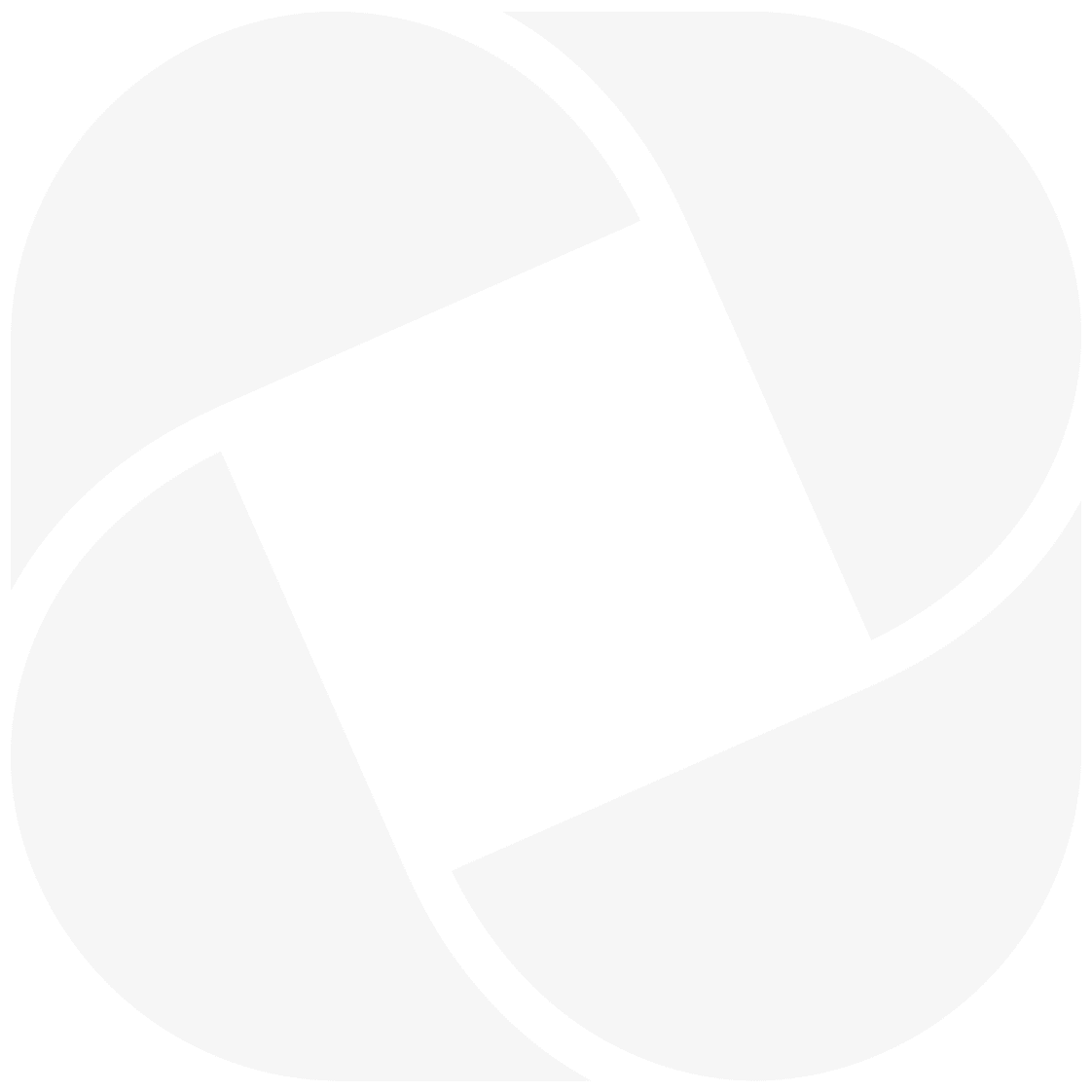 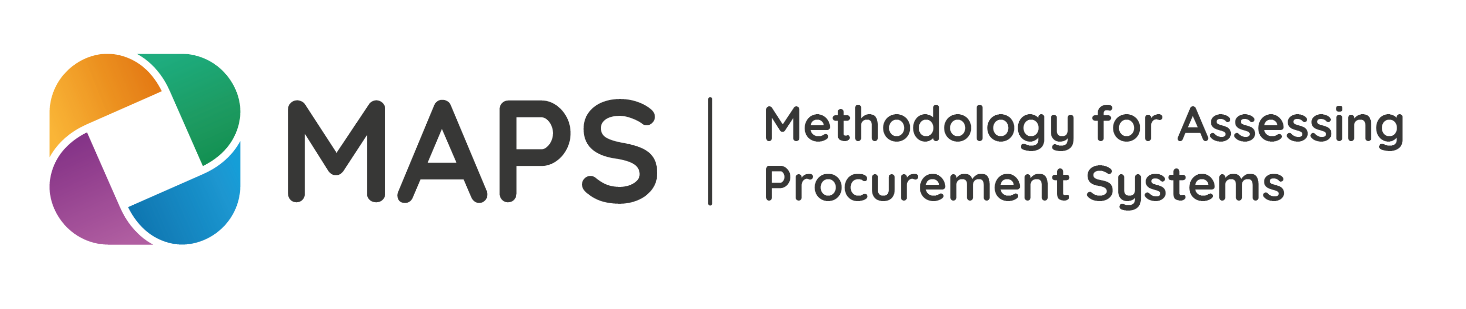 